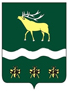 Российская Федерация Приморский крайЯковлевский муниципальный районМУНИЦИПАЛЬНЫЙ КОМИТЕТНОВОСЫСОЕВСКОГО СЕЛЬСКОГО ПОСЕЛЕНИЯ  РЕШЕНИЕ  28 марта 2019 года                    с.Новосысоевка                   № 153 -НПА«О внесении изменений и дополнений в Устав Новосысоевского сельского поселения Яковлевского муниципального района»           В соответствии со статьей 24 Федерального закона Российской Федерации от 27 декабря 2018 года № 498-ФЗ «Об ответственном обращении с животными и о внесении изменений в отдельные законодательные акты Российской Федерации», руководствуясь пунктом  6 подпункта 6.1 статьи 20 Устава Новосысоевского сельского поселения, муниципальный комитет Новосысоевского сельского поселенияРЕШИЛ:1. Внести в Устав Новосысоевского сельского поселения принятый решением Муниципального комитета Новосысоевского сельского поселения № 12 от 11 января 2006 года («Новости поселения»,2006 год №1) следующие изменения:           1) в пункте 13 части 1 статьи 5.1 слова «мероприятий по отлову и содержанию безнадзорных животных, обитающих» заменить словами « деятельности по обращению с животными без владельцев, обитающими».          2. Направить настоящее решение в Управление Министерства юстиции Российской Федерации по Приморскому краю для государственной регистрации.3.Настоящее решение подлежит опубликованию в печатном общественно-информационном издании Новосысоевского сельского поселения «Новости поселения» и размещению на  официальном сайте Администрации Новосысоевского сельского поселения после государственной регистрации.4.Настоящее решение вступает в силу со дня его опубликования в печатном издании Новосысоевского сельского поселения «Новости поселения».Глава                                                                                     А.В. Лутченко                             Новосысоевского сельского поселения           подпись                расшифровка подписи